Nome:                                                                                                                                                 Turma:Avaliação: __________________I - SIMULADOR DE ONDA NUMA CORDATal como já foi feito em muitas aulas, vais utilizar uma simulação para construir novos conceitos!Vamos começar. Tens de ir ao Google e escrever “Simulações PhET”, irá aparecer-te:Prossegues e clicas em “Som &Ondas” e irás selecionar e explorar a seguinte simulação: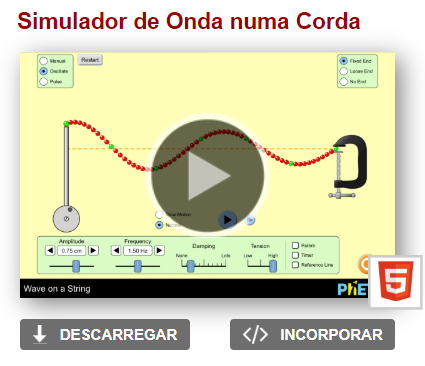 1 – Observa a onda e concentra-te numa das partículas da corda destacada com a cor verde. (Coloca a simulação em Slow Motion/Câmara lenta, para observares melhor). Descreve o movimento da partícula da corda.1.1 – A partícula observada (tal como as outras):□ apenas se movimenta na direção vertical□ apenas se desloca na direção horizontal.1.2 – Qual é a direção da vibração?     □ Vertical       □ Horizontal1.3 – Em que direção está a onda a propagar-se?    □ Vertical       □ Horizontal1.4 – A onda que estás a observar na corda é transversal ou longitudinal? _________________________________________.Como justificas a tua resposta?  2 – Durante algum tempo faz variar a “Amplitude” da onda, aumentando ou diminuindo o seu valor. Antes de o fazeres, seleciona “Reference line/linha de referência” para poderes analisar melhor a onda e o valor da amplitude selecionada.3 – Explica o que é amplitude por palavras tuas.4 – Consulta o teu manual e transcreve a definição de amplitude que nele se encontra apresentada.5 – Faz aumentar a “Frequência”, o que observas? □ Maior número de vibrações por segundo.□ Menor número de vibrações por segundo.5.1 – Diz, por palavras tuas, o que é a frequência (depois de o fazeres, consulta o teu manual). 6 – O comprimento de onda (λ) é a distância entre dois pontos consecutivos na mesma fase de vibração. Por exemplo, pode determinar-se medindo a distância entre duas cristas (observa a imagem que se segue).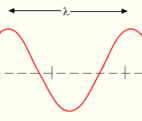 7 – Investiga de que modo a frequência afeta o comprimento de onda. 7.1 – Verificas que quando a frequência aumenta, o comprimento de onda:   □ aumenta   □ diminui  □ permanece o mesmo.7.2 – Isto significa que a relação entre a frequência e o comprimento de onda é de:□ proporcionalidade direta		□ proporcionalidade inversa		□ não há relação.8 – Investiga se a amplitude afeta o comprimento de onda. 8.1 – Quando a amplitude aumenta, comprimento de onda:    □ aumenta       □ diminui    □ permanece o mesmo.8.2 – Isto significa que:□ há relação entre amplitude e comprimento de onda. □ não há relação entre amplitude e comprimento de onda.9 – Observa-se que:□ há transporte de matéria ao longo da corda□ não há transporte de matéria ao longo da corda.10 - Verificaste então que uma onda está relacionada com:□ a transferência de energia ao longo da corda□ o transporte de matéria ao longo da corda.Bom trabalho de investigação!PhET - Interactive SimulationOnda numa corda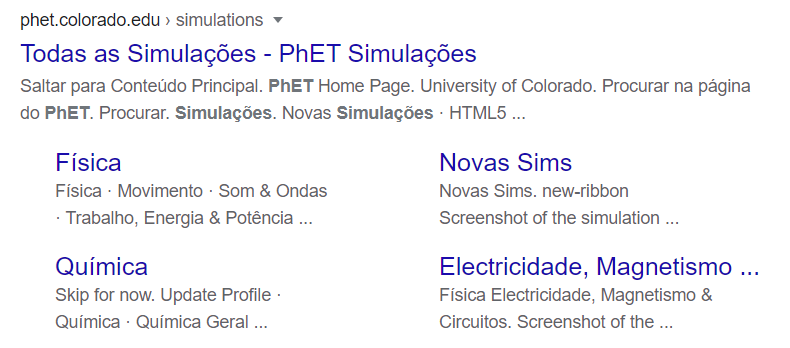 Depois, deves selecionar as simulações do campo da Física…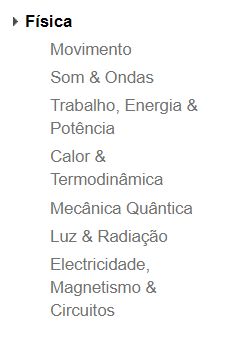 Na caixa à esquerda, em cima, escolhe "Oscilador". Na caixa à direita, em cima, escolhe "Sem fim/No end". 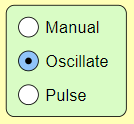 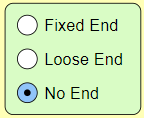 Na caixa em baixo, em relação às “Perdas de energia”, seleciona “nenhuma/none”. Escolhe “tensão alta” e pode ser preferível selecionar “Slow Motion” para observares melhor.   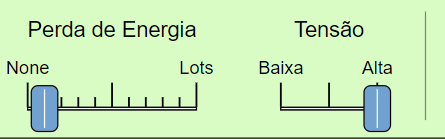 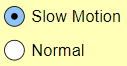 Seleciona a “régua”, vais utilizá-la para medir o comprimento de onda. Vais selecionar diferentes valores de frequência (vê a tabela que se segue), mantendo o valor da amplitude constante. Seleciona cada uma das frequências e observa a onda na corda durante alguns segundos. Depois, coloca a simulação em pausa e utiliza a régua para medir o comprimento de onda em cada uma das situações. Regista os valores medidos na tabela que se segue.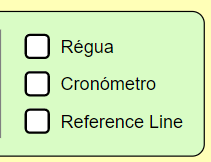 AmplitudeFrequênciaComprimento de onda0,75 cm1.20 Hz0,75 cm1,40 Hz0,75 cm1.80 Hz0,75 cm HzSeleciona a “régua”, vais utilizá-la novamente para medir o comprimento de onda em diferentes situações. Vais selecionar diferentes valores de amplitude (vê a tabela que se segue), mantendo o mesmo valor para a frequência. Seleciona cada uma das amplitudes e observa a onda na corda durante alguns segundos. Depois, coloca a simulação em pausa e utiliza a régua para medir o comprimento de onda em cada uma das situações. Regista os valores medidos na tabela que se segue.AmplitudeFrequênciaComprimento de onda0,75 cm1.60 Hz0,90 cm1.60 Hz1,05 cm1.60 Hz1,20 cm1.60 Hz